BÁO CÁO KẾT QUẢ THỰC HIỆN NHIỆM VỤ THƯỜNG XUYÊNBẢN TIN THÁNG 3-2023Nhiệm vụ: Xây dựng Bản tin kinh tế trên trang thông tin của Viện, tháng 03 – 2023, nội dung: “Diễn biến của thị trường Than trên thế giới”.Than đá là một nhiên liệu hóa thạch được đốt để lấy nhiệt, than cung cấp khoảng một phần tư năng lượng cơ bản của thế giới và là nguồn năng lượng lớn nhất để sản xuất điện. Một số quy trình sản xuất sắt thép và các quy trình công nghiệp khác cũng đốt than.Trữ lượng và nguồn cung cấp than trên thế giới:Các khu vực và quốc gia khai thác nhiều than đều thuộc về các quốc gia có trữ lượng than lớn trên thế giới. Sản lượng than tập trung chủ yếu ở khu vực châu á - Thái Bình Dương, Bắc Mỹ, Nga và một số nước Đông Âu. Các nước sản xuất than hàng đầu là Trung Quốc, Hoa Kỳ, Ấn Độ, Ôxtrâylia, Nga, chiếm tới 2/3 sản lượng than của thế giới. Nếu tính cả một số nước như Nam Phi, CHLB Đức, Ba Lan, CHDCND Triều Tiên... thì con số này lên đến 80% sản lượng than toàn cầu.Các quốc gia có trữ lượng than lớn nhất là (https://www.mining-technology.com): Hoa Kỳ - 250,2 tỷ tấnNga - 160,3 tỷ tấnÚc - 147,4 tỷ tấnTrung Quốc - 138,8 tỷ tấnẤn Độ - 101,3 tỷ tấnIndonesia - 37 tỷ tấnĐức - 36,1 tỷ tấnUkraine - 34,37 tỷ tấnBa Lan - 26,4 tỷ tấnKazakhstan - 25,6 tỷ tấnCác quốc gia sản xuất than lớn nhất trên thế giới gồm:Bảng1: TỔNG SẢN LƯỢNG THAN (triệu tấn)(*) Số dự báoBảng 2: Nhu cầu về than tại các khu vực / các nước trên thế giới(triệu tấn)(*) Số dự báoSự sụt giảm nhu cầu từ các nước thu nhập cao dự kiến ​​sẽ được bù đắp bằng sự gia tăng nhu cầu từ các nền kinh tế mới nổi và đang phát triển. Ấn Độ dự kiến ​​sẽ chứng kiến ​​mức tăng nhu cầu than lớn nhất, tiếp theo là EU ở mức 6% và Trung Quốc ở mức 0,4%.Trong khi đó, sự tăng trưởng của năng lượng tái tạo ở Mỹ và EU có thể sẽ làm giảm hơn nữa nhu cầu về than ở những thị trường này.  Nguyên nhân bởi năng lượng tái tạo có thể sẽ vượt qua than trở thành nguồn điện lớn nhất toàn cầu vào năm 2025, trong khi khí đốt tự nhiên sẽ thay thế than trở thành nguồn năng lượng sơ cấp lớn thứ hai sau dầu mỏ.Tổng quan thị trường than năm 2022Hình 1: Đồ thị giá than thế giới từ tháng 01/2018-02/2023 (nguồn https://tradingeconomics.com/)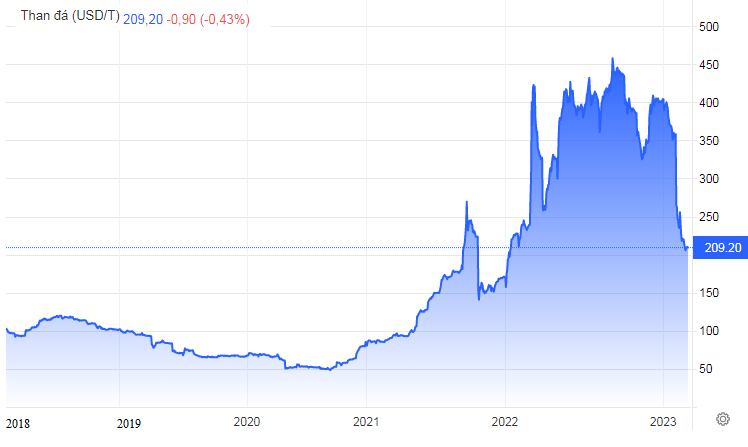 Giá than giao dịch trong các tháng đầu năm tăng do nguồn cung hạn chế và cuộc chiến tranh Đông Âu đã ảnh hưởng đến ngành này. Nguyên nhân tăng giá bởi bối cảnh thị trường đã khan hiếm nguồn cung do chiến tranh, cộng với việc sản xuất tại Úc bị ảnh hưởng bởi mưa lớn và với việc xuất khẩu của Indonesia vẫn bị hạn chế bởi hạn ngạch.Bất chấp những cam kết của các quốc gia cần đạt mục tiêu mức phát thải ròng bằng không, nhưng cuộc chiến đang diễn ra đã khiến giá dầu và khí đốt tăng cao vào năm 2022, do đó nhiều quốc gia đã tăng cường sử dụng than bất chấp các cam kết năng lượng sạch của họ.Ngoài ra, hoạt động sản xuất tại Úc bị ảnh hưởng bởi thời tiết ẩm ướt và tình trạng công nhân vắng mặt liên quan đến COVID-19. Úc là nước sản xuất than lớn thứ năm cũng như là nước xuất khẩu lớn thứ hai và có trữ lượng lớn thứ ba trên thế giới. Trong khi đó, lệnh cấm của EU đối với than của Nga có thể là tiền đề cho việc giá than sẽ tiếp tục tăng trong thời gian tới.Theo Cơ quan Năng lượng Quốc tế (IEA), dòng chảy thương mại truyền thống của than đã bị gián đoạn vào năm 2022, với giá cả tăng vọt và nhu cầu sẽ tăng 1,2%, đạt mức cao nhất mọi thời đại và lần đầu tiên vượt qua 8 tỷ tấn (MT). .Tổng quan thị trường Than tháng 2 năm 2023Giá than kỳ hạn ở Newcastle, tiêu chuẩn cho khu vực tiêu thụ hàng đầu châu Á, giảm xuống mức 200 USD/tấn, mức chưa từng thấy kể từ tháng 2 năm 2022, do các dấu hiệu nhu cầu chậm lại bù đắp cho những lo ngại về gián đoạn nguồn cung từ nhà xuất khẩu chính Australia. Thời tiết ấm áp, đặc biệt là ở Mỹ và châu Âu, và giá khí đốt tự nhiên thấp hơn đã làm giảm sự phụ thuộc vào than để sản xuất điện. Dữ liệu của Kpler cho thấy nhập khẩu than của châu Âu trong tháng 1 có khả năng giảm gần 30% so với một năm trước đó và 23% so với tháng 12. Đồng thời, sự không chắc chắn về việc mở cửa trở lại của Trung Quốc cũng làm giảm triển vọng tăng giá trong ngắn hạn đối với than. Về phía cung, các chuyến hàng than từ Úc, nước xuất khẩu lớn thứ hai thế giới, đã bị gián đoạn do mưa lớn ở các bang khai thác than là Queensland và New South Wales đã có tác động làm chậm đà giảm giá của than.Những yếu tố ảnh hưởng đến thị trường than vào năm 2023Theo S&P Global Commodity Insights, Trung Quốc và Ấn Độ có thể sẽ tăng sản lượng than trong nước vào năm 2023, điều này có thể tác động tiêu cực đến nhu cầu than vận chuyển bằng đường biển của Hoa Kỳ .Công ty dự báo rằng sản lượng than nội địa của Trung Quốc vào năm 2023 sẽ đạt 4,9 tỷ tấn, tăng từ 4,5 tỷ tấn vào năm 2022. Sản lượng than của Ấn Độ dự kiến ​​đạt 950 triệu tấn vào năm 2023, tăng từ 840 triệu tấn trong năm.Về phần mình, IEA dự báo nhu cầu than toàn cầu sẽ ổn định quanh mức 8 tỷ tấn vào năm 2022 cho đến năm 2025.Tuy nhiên, với cuộc khủng hoảng năng lượng hiện nay với tiềm ẩn những điều không chắc chắn có thể xảy ra. Điều này có thể được thúc đẩy bởi những thay đổi trong hoạt động kinh tế toàn cầu, điều kiện thời tiết, giá nhiên liệu hoặc chính sách của chính phủ.Trong những năm tới, nhu cầu than được dự báo sẽ giảm ở các nền kinh tế phát triển do năng lượng tái tạo ngày càng thay thế than để sản xuất điện. Tuy nhiên, theo IEA, các nền kinh tế mới nổi và đang phát triển ở châu Á sẽ tăng cường sử dụng than để hỗ trợ tăng trưởng kinh tế, ngay cả khi họ bổ sung nhiều năng lượng tái tạo hơn.Dự báo giá than theo các chuyên gia trên thế giới: Về giá cả, giá than dự báo sẽ tiếp tục giảm trong ngắn hạn do các yếu tố dẫn đến đợt tăng giá kỷ lục vào giữa năm 2022 đã giảm bớt.Khi điều kiện thời tiết trở lại bình thường, giá tiêu chuẩn Newcastle (6.000 kcal) được dự báo sẽ giảm từ mức trung bình 360 USD/tấn vào năm 2022 xuống còn khoảng 200 USD vào năm 2024 Tương tự, giá than nhiệt sẽ giảm mạnh vào cuối năm nay xuống mức thấp nhất kể từ khi cuộc chiến ở Ukraine bắt đầu, nguyên nhân mức bởi nhu cầu yếu hơn do nền kinh tế toàn cầu đang tăng trưởng chậm lại.Giá than luyện cốc cứng của Úc dự kiến ​​sẽ giảm từ 377 đô la Mỹ/tấn vào năm 2022 xuống còn khoảng 230 đô la Mỹ vào năm 2024. (TÀI LIỆU THAM KHẢOhttps://www.statista.comhttps://www.gold.org/gold-market-structure/global-gold-markethttps://tradingeconomics.comhttps://investingnews.com/https://tradingeconomics.com/commodityhttps://www.mining-technology.comhttps://www.thitruonghanghoa.com/https://www.lme.com/https://vinanet.vn/kimloai/https://thesaigontimes.vn/https://thoibaotaichinhvietnam.vn/Theo Financial Times, Reuters, Bloomberghttps://nhandan.vn/nguyen-lieu-cong-nghiephttps://doanhnghiephoinhap.vn/https://vinanet.vn/kimloaiVIỆN KHOA HỌC ĐỊA CHẤT VÀ KHOÁNG SẢNPHÒNG ĐỊA CHẤT KINH TẾ VÀ ĐỊA TIN HỌCKhu vực / Quốc gia2020202120222025 (*)Châu Á5.7475.9476.3586.456Trung Quốc3.7893.9424.2374.237Ấn Độ7588058931.021Úc474470446450Indonesia566569622582Bắc Mỹ538579594494Hoa Kỳ486524535443Trung và Nam Mỹ61666562Châu Âu447485519433Liên minh Châu Âu302332357289Nga và các nước khu vực Trung Á539564538537Trung Đông2222Châu Phi260245243238Toàn thế giới7.5927.8888.3188.221Khu vực / Quốc gia2020202120222025 (*)Châu Á5.8306.1536.2516.492Trung Quốc4.0454.2324.2504.337Ấn Độ9051.0331.1031.220Nhật Bản174174177158Khu vực Đông Nam Á356361376422Khu vực Bắc Mỹ462529502410Hoa Kỳ430496465383Trung và Nam Mỹ48504537Châu Âu585649685552Liên minh Châu Âu392449478371Nga và các nước khu vực Trung Á334348350351Trung Đông1312107Châu Phi195189180190Tổng7.4777.9298.0258.038